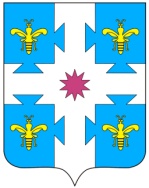 О мерах по возобновлению государственной регистрации заключения и расторжения браковВ соответствии с письмом Государственной службы Чувашской Республики по делам юстиции от 25 мая 2020 г. №05/22-6007 администрация Козловского района Чувашской Республики п о с т а н о в л я е т:1. Производить государственную регистрацию заключения и расторжения браков 
с 01 июня 2020 года в соответствии с установленным режимом работы.2. С учетом пункта 1.6 постановления Главного государственного санитарного врача Российской Федерации от 13 марта 2020 г.  №6 «О дополнительных мерах по снижению рисков распространения СОVID-2019», регистрацию брака производить только в присутствии вступающих в брак лиц, не допуская приглашенных до особого распоряжения. 3.Информацию о возобновлении государственной регистрации заключения брака и                    расторжения браков разместить на официальном сайте администрации Козловского района Чувашской Республики.	4.  Контроль за исполнением настоящего постановления оставляю за собой.	5. Настоящее постановление вступает в силу со дня его официального опубликования.Глава администрацииКозловского района                                                                                               А.И. Васильев  